Vendredi 3 avril 2020                                                                                                                    SEMAINE 3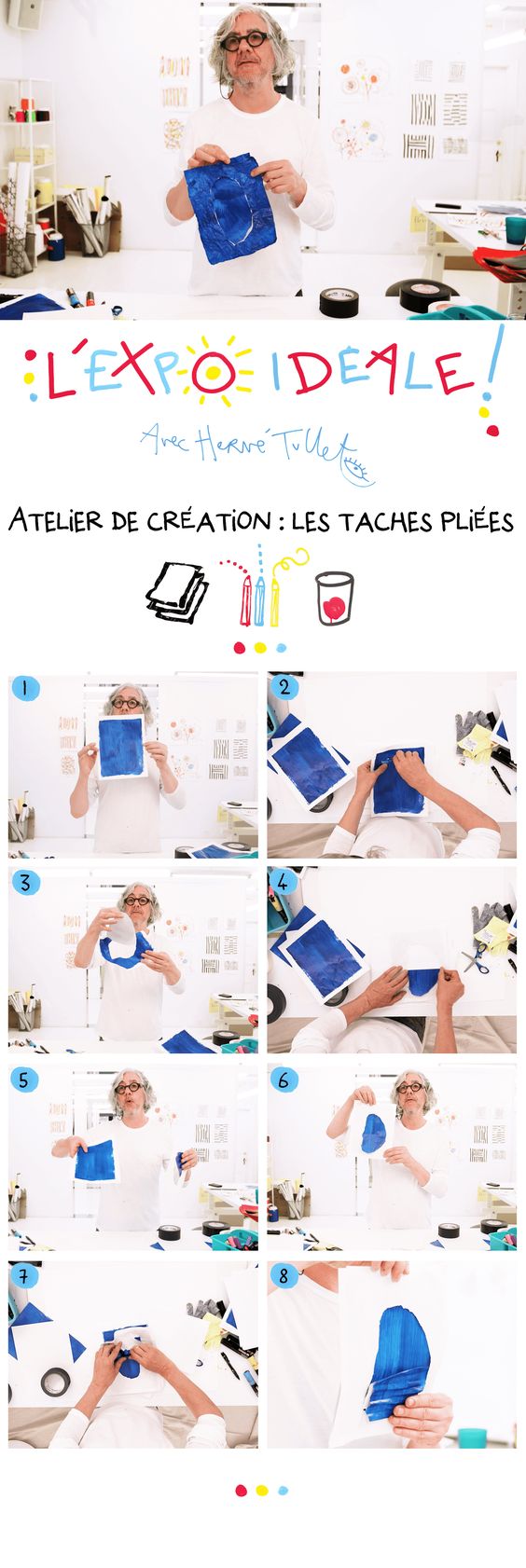 Aujourd’hui, je vous propose de regarder une vidéo où Hervé Tullet (artiste et auteur de livre pour enfant, souvent montré dans les classes maternelles) nous montre une technique pour faire des tâches pliées à sa manière. Il faut des feuilles blanches, de la peinture, un gros pinceau, des ciseaux et du scotch. Les formes à déchirer peuvent être accompagnées par le geste de l’adulte pour le premier essai. Il faut une grande maitrise de son geste pour déchirer petit à petit en tournant la feuille avec des petites mains d’enfant !https://app.bayam.tv/?pid=Homepage%20bayam&c=Bayam%20confinementQuand vous arrivez à l’accueil de l’application Bayam, sélectionner « 3-6 ans » puis en bas « Ateliers » puis « L’expo idéale » et enfin « Création : Les tâches »Votre enfant peut accrocher lui même ses productions sur un fil tendu avec des pinces à linge (en lien avec les  activités PINCER de lundi 30/03).Voici une idée simple à mettre en place pour travailler avec votre enfant de nombreuses  compétences dont le  langage, le repérage dans l’espace, la mémoire.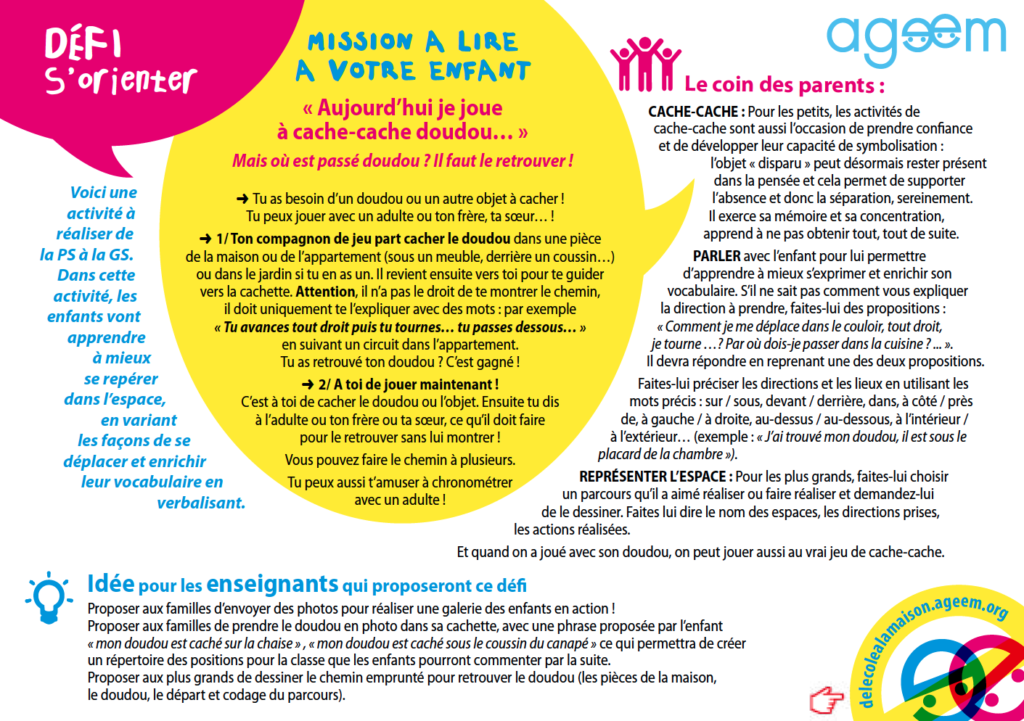 PS/MS -  ARTS VISUELS    « Les tâches pliées » d’Hervé TulletPS/MS -  ESPACE/LANGAGE ORAL   Cache-cache doudou